Številka: 	1100-240/2023/69  (15021-10)Datum: 	14. 3. 2024Obvestilo o končanem javnem natečajuObveščamo, da je na podlagi javnega natečaja, št. 1100-240/2023, za zasedbo uradniškega delovnega mesta »policijski inšpektor PO – solist II« (šifra DM 70493) v Ministrstvu za notranje zadeve, Policiji, Generalni policijski upravi, Službi generalnega direktorja policije, Policijskem orkestru, izbran kandidat. Kandidati imajo pravico do vpogleda v vse podatke, ki jih je izbrani kandidat navedel v prijavi na javni natečaj in dokazujejo izpolnjevanje natečajnih pogojev, in v gradiva izbirnega postopka.Zaprosilo za posredovanje informacij o izbirnem postopku se lahko posreduje na e-naslov gp.mnz@gov.si.S spoštovanjem,	Mag. Senad Jušić	generalni direktor policije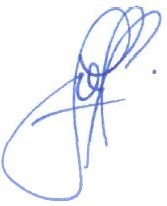 	glavni policijski svetnik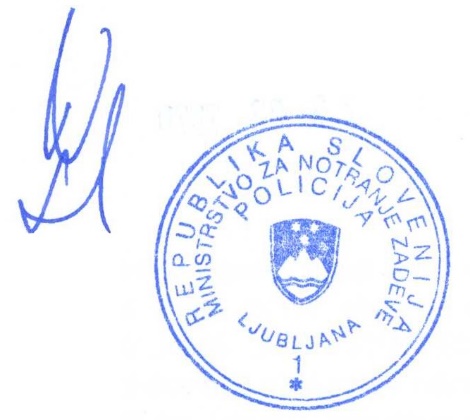 